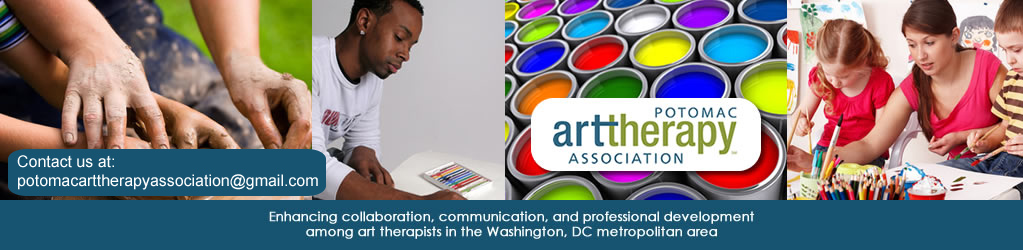 Application for PATA WorkshopThank you so much for your interest in being a PATA presenter! We are grateful for your desire to share your expertise with the PATA community. Part of PATA’s mission is to give back to the art therapy community and we thank you for helping to support this mission. Please take a moment to complete this application on your computer and email it to the PATA Events Chair, Marcie Katcher, at marciekatcher@me.com no later than 45 days before the date you wish to present. Name of workshop: ______________________________________________________Presenter(s): ___________________________________________________________Presenter(s) email/best contact info: ________________________________________Date & time of workshop: _________________________________________________Total workshop duration (start to finish): ______________________________________Workshop location: ______________________________________________________If possible, would you like PATA to offer CECs for your event?   	Y        NSummary of the workshop (150 words limit): ________________________________________________________________________________________________________________________________________________________________________________________________________________________________________________________________________________________Three measurable learning objectives (Sample objectives are provided on the third page of this document):1. ____________________________________________________________________2. ____________________________________________________________________3. ____________________________________________________________________Presenter(s) bio (150 word limit, per presenter). Please Note: The bio you submit will be used to introduce you to workshop participants and included on all print and electronic advertisements for the workshop.________________________________________________________________________________________________________________________________________________________________________________________________________________________________________________________________________________________Required materials: ____________________________________________________________________________________________________________________________________________ PATA has a lending library of art materials that you are welcome to use for your workshop. For materials that PATA is unable to provide, some funds may be available to cover these costs. A full list of lending library materials is included on the 3rd page of this application. Is equipment needed to present a power point?    	Y      	NWill the presenter(s) be providing handouts?     	Y	NAny other items/art supplies needed? _______________________________________Will food need to be served (for full day workshops)? ________________________Detailed plan/timeline of workshop: __________________________________________________________________________________________________________________________________________________________________________________________________________________*Presenters should plan for about 15 workshop participants. If the number of workshop participants exceeds this PATA will inform you as far in advance as possible and may be able to make arrangements to cover extra material costs incurred as a result of the greater than expected number of participants. *In addition to the information above, please email the following items:(1) A copy of your resume or CV (2) A picture for the advertisement flyer (jpg file, preferably in color)(3) A copy of this form filled out completelyPresenters are responsible for emailing this application to PATA at least 45 days prior to the scheduled workshop to ensure enough time to properly advertise the event to the PATA community. PATA is happy to make black and white copies (sorry, no color) of all handouts for the workshops. If the presenter(s) would like to have PATA print out handouts please email these documents (Word or PDF format) to PATA president Nicholas Denson at nicholas.j.denson@gmail.com no later than 14 days before your presentation date.If PATA provides funding for any workshop materials costs, presenters will be reimbursed for the amount approved by PATA by submitting their receipts to the PATA treasurer, Jee Young Suk. For questions regarding expenses please contact Jee Young at jyoung0314@gmail.com. Helpful Guidelines for PresentersSample Objectives:Objective 1) Attendees will be able to cite two examples of arts-based research.Objective 2) Attendees will be able to list two reasons creative arts therapy researchers would use arts-based research with their clients seeking mental health services.Objective 3) Attendees will be able to list three outcomes dance-movement and art therapists found in their recent arts-based research projects.  *In order to qualify for NBCC approval, at least one identifiable content objective must focus on the mental health professionals use of presented knowledge to aid clients in a professional mental health setting. Programs designed solely to assist the general public with their own personal difficulties and challenges do not qualify for NBCC approval. Lending Library Art Supplies2 Scissors14 Glue sticks / 10 bottles glue1 box of 12 Colored pencils10 boxes of 12 each Oil pastels1 box of 12 Chalk pastels29 paint brushes4 Prang watercolor pallets w/8 colors each2 small bags of colored feathersPaper collage/magazine clippings1 Lg. bag of colored markers and fabric pens6 Boxes of Crayola washable markers1 Bag of colored tissue paper1 Bag of red rose petals1 lg. bag baby bows more than 300 (yellow and white)Fabric remnantsEmbroidery threadSewing needlesCotton batting1 Roll Masking tape